Обработка изделий: Кромки фанеры закруглены и шлифованы, окрашены. Для окраски элементов из влагостойкой фанеры применяется водно-дисперсионное покрытие, устойчивое к атмосферному и химическому воздействию. На фанерных элементах нанесено стилизованное изображение износостойкими красками на UV-принтере. Финишное покрытие - водно-дисперсионный лак с добавлением биоцидной добавки НАНОСЕРЕБРО.Изделия из металла имеют плавные радиусы закругления и тщательную обработку швов. Для покрытия изделий из стали используется экологически чистое, обладающее хорошей устойчивостью к старению в атмосферных условиях, стабильностью цвета антикоррозийное, выдерживающее широкий диапазон температур, двойное порошковое окрашивание.В целях безопасности все отдельно выступающие детали и резьбовые соединения закрыты пластиковыми колпачками, края болтов закрыты пластиковыми заглушками.Закладные детали опорных стоек – двойное порошковое окрашивание.Соответствие стандартам: Все изделия ТМ СКИФ спроектированы и изготовлены согласно национальному стандарту РФ, а именно ГОСТ Р52169-2012, ГОСТ Р52168-2012.Оборудование изготовлено по чертежам и техническим условиям изготовителя и соответствует требованиям ТР ЕАЭС 042/2017.Паспорт на изделие: на русском языке, согласно ГОСТ Р 52301-2013, раздел 5.Гарантийный срок на изделия 12 месяцевНазначенный срок службы 10 лет.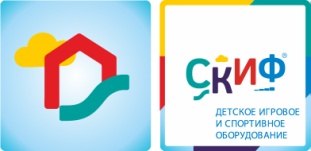 ИО 22.17.01 Качалка на пружине ПароходикСерия «Морская»Тип 2бИО 22.17.01 Качалка на пружине ПароходикСерия «Морская»Тип 2бИО 22.17.01 Качалка на пружине ПароходикСерия «Морская»Тип 2бКомплектацияКомплектацияКол-воЕд-ца изм.1ОснованиеСварной каркас из стальной трубы диаметром не менее 133мм с толщиной стенки не менее 3,5мм стальной трубы диаметром не менее 42мм с толщиной стенки не менее 2,8мм, стальной трубы диаметром не менее 32мм с толщиной стенки не менее 2,8мм, профильной трубы сечением не менее 60х30мм с толщиной стенки не менее 2,2мм, стальных пластин толщиной не менее 5мм. Основание качалки соединено с пружиной, окрашено в синий цвет.Размер основания, мм: 700х500х9701шт.2ПружинаЗакаленная пружинная сталь с диаметром прутка 26мм. Окрашена порошковой краской в серый цвет.Размер, мм: 490х1271шт.3Борта "Пароходик"Выполнены из влагостойкой фанеры толщиной не менее 18 мм, окрашены в синий цвет с белыми полосками. Борта стилизованы под пароходик. Размер бортов, мм: 900х600.Борта декорированы накладками в виде якоря желтого цвета (размер якоря 200х200) и спасательного круга бело-красного цвета (диаметр 280мм), выполнены из влагостойкой фанеры толщиной не менее 9мм. 1комплект4ЛавкаВлагостойкая фанера толщиной не менее 18мм, окрашена в бежевый цвет. Размер лавки не менее: 540х2301шт.5СпинкаВлагостойкая фанера толщиной не менее 18мм, окрашена в бежевый цвет. Размер спинки, мм: 540х2301шт.Перекладина для ногСварная конструкция из стальной круглой трубы диаметром 27мм с толщиной стенки 2,8мм и стальных пластин в количестве 2шт. толщиной 3мм. Окрашена порошковой краской в красный цвет.Размер перекладины, мм: 540х100х401шт.6Габариты (ДхШхВ), мм900x580x720900x580x720900x580x7207Зона безопасности, мм 2900x26002900x26002900x2600